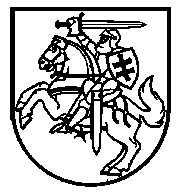 LIETUVOS RESPUBLIKOS ŠVIETIMO, MOKSLO IR SPORTO MINISTERIJABiudžetinė įstaiga, A. Volano g. 2, 01124 , tel. (8 5) 219 1225/219 1152, el. p. smmin@smm.lt, http://www.smm.lt. Duomenys kaupiami ir saugomi Juridinių asmenų registre, kodas 188603091.Atsisk. sąsk. LT30 7300 0100 0245 7205 „Swedbank“, AB, kodas 73000____________________________________________________________________________________________________________________DĖL NEFORMALIOJO VAIKŲ ŠVIETIMO ĮGYVENDINIMO KARANTINO LAIKOTARPIU Švietimo, mokslo ir sporto ministerija, atsižvelgdama į nepalankią koronavirusinės infekcijos situaciją ir karantiną visoje Lietuvos Respublikos teritorijoje, atkreipia dėmesį, kad ugdymo procesas neformaliojo vaikų švietimo, tarp jų ir ikimokyklinio ir priešmokyklinio ugdymo (toliau – NVŠ) ir formalųjį švietimą papildančio ugdymo (toliau – FŠPU) programas  įgyvendinančiose institucijose neturėtų nutrūkti, o atvirkščiai – tiek, kiek tai įmanoma, jis būtų organizuojamas nuotoliniu būdu. Pažymėtina, kad Lietuvos Respublikos Vyriausybė 2020 m. kovo 14 d. nutarimu Nr. 207 ,,Dėl karantino Lietuvos Respublikos teritorijoje paskelbimo“ nustatė, kad „stabdomi ugdymo ir vaikų priežiūros procesas bei švietimo veikla visose švietimo įstaigose, dienos ir užimtumo centruose, organizuojant ugdymo procesą nuotoliniu būdu.“ (3.3 p.). Taip pat Lietuvos Respublikos  švietimo, mokslo ir sporto ministro 2020 m. kovo 30 įsakymu Nr. V-469 „Dėl ugdymo proceso organizavimo nuotoliniu būdu paskelbus karantiną“ nustatyta, kad: mokyklų, švietimo pagalbos įstaigų, kitų švietimo teikėjų savininko teises ir pareigas įgyvendinančios institucijos, savininkai (juridinio asmens dalyvių susirinkimai), vadovai gali organizuoti neformalųjį vaikų švietimą (išskyrus ikimokyklinį ir priešmokyklinį ugdymą), formalųjį švietimą papildantį ugdymą, neformalųjį suaugusiųjų švietimą tiek, kiek tai įmanoma, vykdyti nuotoliniu mokymo proceso organizavimo būdu; ikimokyklinis ugdymas, priešmokyklinis ugdymas rekomenduojamas organizuoti nuotoliniu mokymo proceso organizavimo būdu vadovaujantis Lietuvos Respublikos švietimo, mokslo ir sporto ministro 2020 m. kovo 16 d. įsakymu Nr. V-372 ,,Dėl Rekomendacijų dėl ugdymo proceso organizavimo nuotoliniu būdu patvirtinimo“. Suprantame savivaldybėms tenkančius iššūkius kuo efektyviau organizuoti ir koordinuoti švietimo sistemos veiklą, ypač bendrojo ugdymo programų įgyvendinamą, tačiau pažymime, kad ikimokyklinis, priešmokyklinis ugdymas, neformalusis vaikų švietimas ir formalųjį švietimą papildantis ugdymas mokiniams yra taip pat labai svarbus ir kompetencijų ugdymo, ir turiningo laisvalaikio galimybių prasme. Lietuva gali didžiuotis, kad per keletą metų bendromis visų savivaldybių ir valstybės pastangomis ikimokyklinio ir priešmokyklinio ugdymo sistemoje dalyvauja vis daugiau ankstyvojo amžiaus vaikų, o neformaliajame vaikų švietime šiuo metu dalyvauja daugiau kaip 60 proc. visų šalies mokinių, šių programų pasiūla ir toliau didėja bei gerėja jų kokybė. Viešoje erdvėje pasirodžiusi informacija apie savivaldybių priimamus sprendimus mažinti ikimokyklinio ir priešmokyklinio ugdymo pedagogų darbo trukmę, stabdyti NVŠ ir FŠPU mokyklų veiklą, nutraukti NVŠ „krepšelio“ lėšomis finansuojamų programų įgyvendinimą ir skelbti prastovas, nėra palanki šių paslaugų vaikui ir šeimai plėtrai, kelia įtampą tarp pedagogų ir bendruomenės narių, taip pat ji nėra palankiai vertinama mokinių ir jų tėvų. Atkreipiame dėmesį, kad Lietuvos Respublikos Vyriausybės 2020 m. kovo 14 d. nutarimas Nr. 207 ,,Dėl karantino Lietuvos Respublikos teritorijoje paskelbimo“ buvo patikslintas š. m. balandžio 1 d., nustatant, kad „Valstybės ir savivaldybės biudžetinių įstaigų, sveikatos priežiūros įstaigų, nesvarbu, koks jų pavaldumas ir teisinė forma, darbuotojams prastova skelbiama tik išnaudojus visas įmanomas darbo organizavimo formas bei būdus, įskaitant ir kvalifikacijos tobulinimą nuotoliniu būdu, jeigu, Lietuvos Respublikos Vyriausybei paskelbus ekstremaliąją situaciją ir karantiną, darbdavys negali duoti darbuotojui darbo sutartyje sulygto darbo ir nėra galimybės sulygto darbo dirbti nuotoliniu būdu arba darbuotojas nesutinka dirbti kito pasiūlyto darbo“ (3.2.11 p.). Kreipiamės į Jus, prašydami dar kartą apsvarstyti ir įvertinti savivaldybių ir jos įsteigtų institucijų visas įmanomas galimybes karantino laikotarpiu organizuoti ikimokyklinį, priešmokyklinį ugdymą, NVŠ ir FŠPU veiklas nuotoliniu būdu, taip pat vykdyti kitas veiklas (pvz.: kvalifikacijos tobulinimą, mokymus) nuotoliniu būdu, kaip ir nurodyta Lietuvos Respublikos Vyriausybės nutarime. Bendras visų susitelkimas sprendžiant šias problemas karantino laikotarpiu  Lietuvoje yra ne tik iššūkis mums visiems, bet ir galimybė netradicinių ir modernių sprendimų paieškai, kūrybiškumui ir lyderystei švietimo sistemoje.Aušra Birietienė,  tel. (8 5)  219 1167, el. p. Ausra.Birietiene@smm.ltSavivaldybių merams Savivaldybių administracijų direktoriamsNeformaliojo vaikų švietimo teikėjams   2020 -     -     Nr. SR   Į  2020 -              Nr. Švietimo, mokslo ir sporto viceministrėKornelija Tiesnesytė